                               THE UNIVERSITY OF SOUTHERN MISSISSIPPI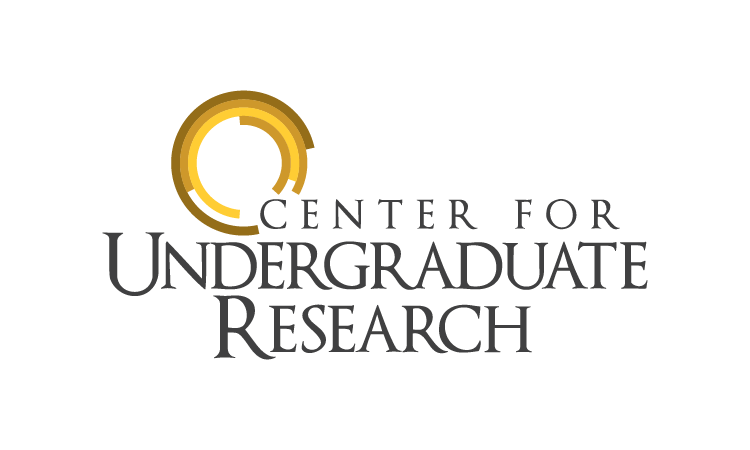 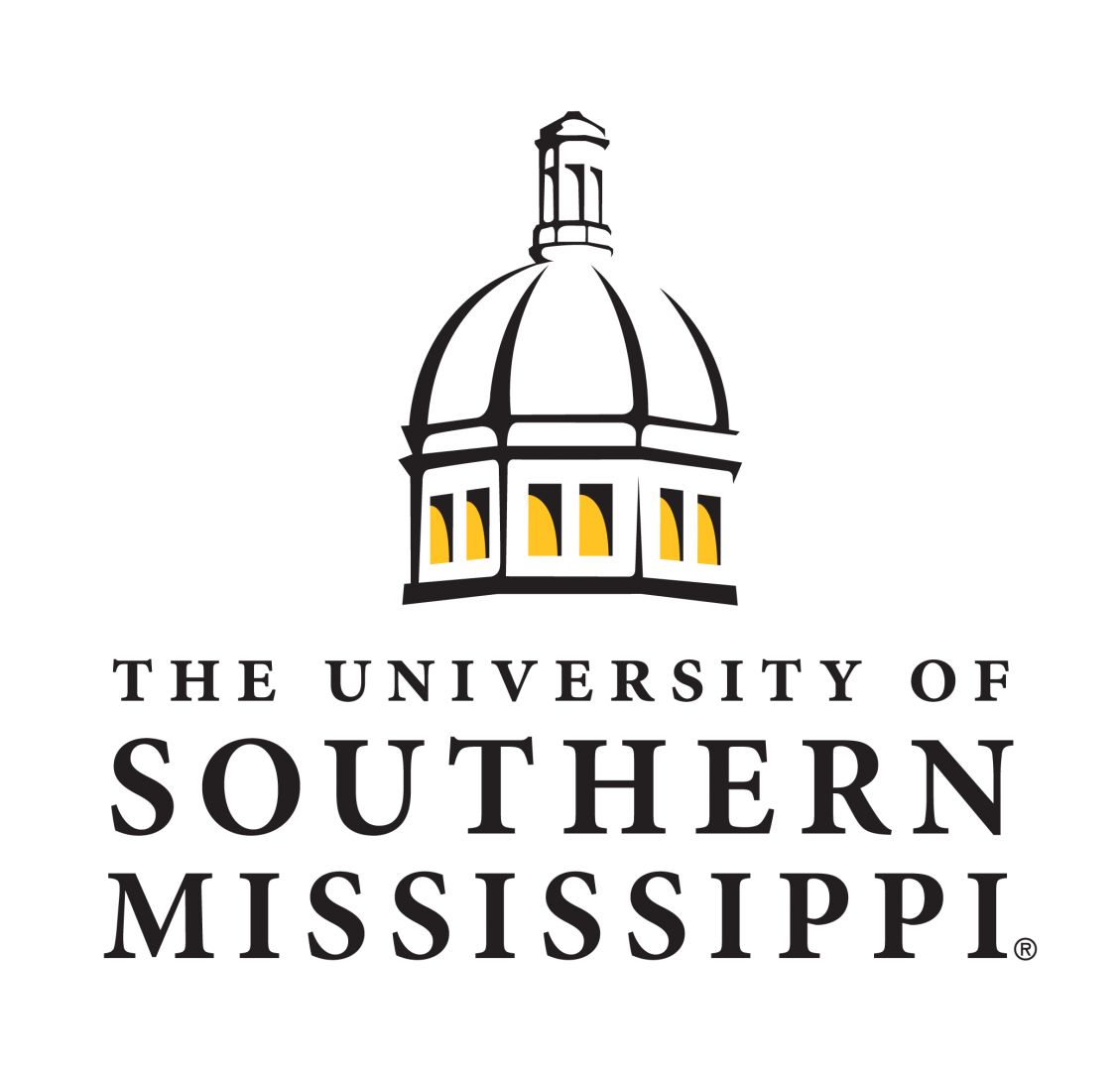                                 CENTER FOR UNDERGRADUATE RESEARCH       Eagle Scholars Program for Undergraduate Research        MENTOR APPLICATIONFaculty AgreementI understand that:If my student is accepted into Eagle SPUR, I will provide regular mentoring and advice for the project.I understand that the funds will be placed in my DE account and I will be responsible for overseeing that their disbursement follows university policies and procedures. My student will expend the budget as outlined in the application, and the student will not be expected to expend any additional personal funds for this project.My student will be provided with professional development opportunities specific to his or her project as available.  I will include the undergraduate student in any regular research team meetings and promote understanding of the larger context of the project.My student will be expected to share their results at the Spring 2019 Undergraduate Symposium and I will share with him/her  other appropriate opportunities to present the work in a professional or academic setting. I understand that if my student does not fulfill the requirements associated with the Eagle SPUR award that this may affect my ability to sponsor students in the future.Typed Signature:  __________________________________________________         Date: _________________Mentor’s Name Title/PositionDepartmentEmailEmpl NumberStudent’s NameStatement of SupportClearly summarize your support for the proposed research or creative activity. Please describe the specific ways in which you will mentor the student and provide your evaluation of his/her capacity to complete the work. Statement of SupportClearly summarize your support for the proposed research or creative activity. Please describe the specific ways in which you will mentor the student and provide your evaluation of his/her capacity to complete the work. Statement of SupportClearly summarize your support for the proposed research or creative activity. Please describe the specific ways in which you will mentor the student and provide your evaluation of his/her capacity to complete the work. Statement of SupportClearly summarize your support for the proposed research or creative activity. Please describe the specific ways in which you will mentor the student and provide your evaluation of his/her capacity to complete the work. 